BUILDING RESILIENCE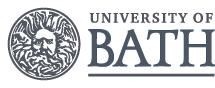 Exercise 1Think of someone who is resilient.What are they thinking? What are they doing? How are they feeling?Exercise 2Reflect on these areas and write something to change, something to think about, or something to revisit at a later dateExercise 3 What are you fearful of? What worries you?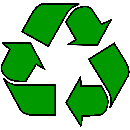 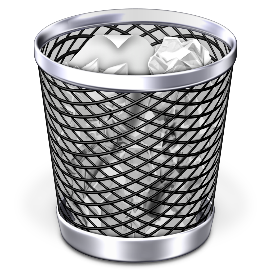 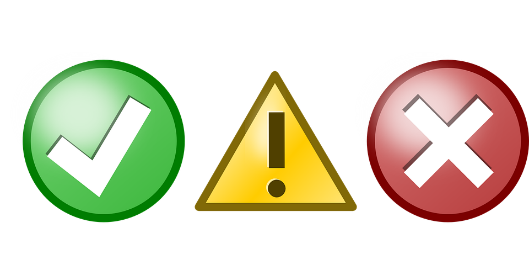 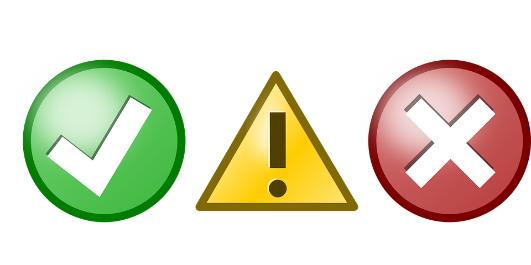 Exercise 4Short term:	Cool down				Long term:	Perspective		Happy place						Learn from failure									Shift your mind-setComment on how you can build your own ‘bouncebackability’. Do you know the best ways to cool down? Complete the sentence: What would ______________ do? It might help to think back to Exercise 1.Exercise 5Are there any thoughts you have where you can shift your mind-set? Look back at Exercise 3, can you think about this in a different way?When have you failed? What can you learn from it? Use the graphic below to help you.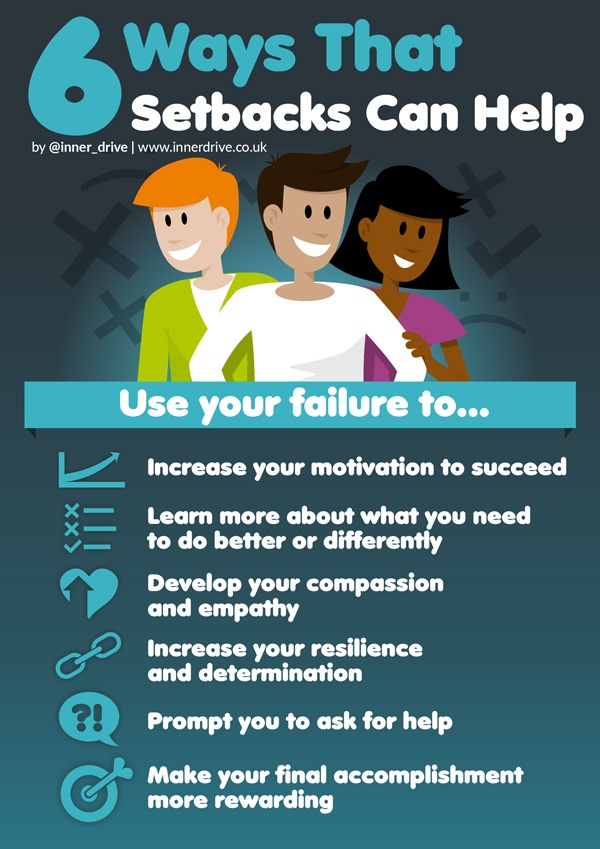 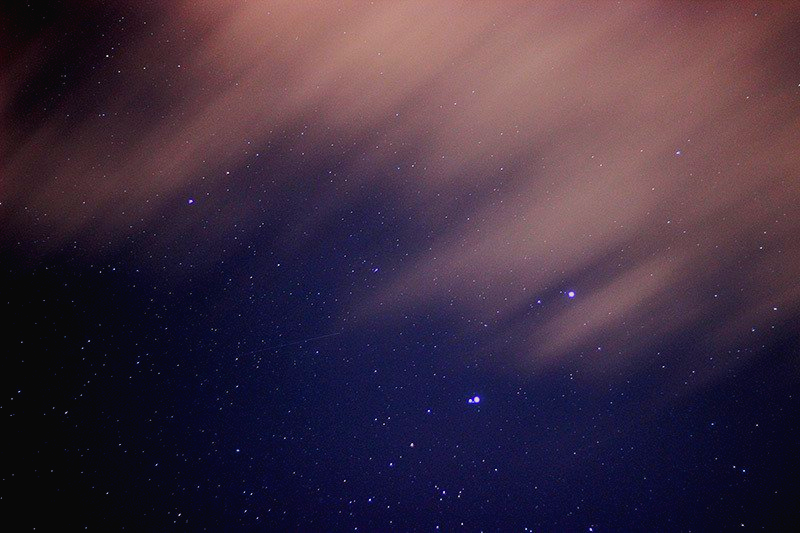 Life basicsSleep, exercise, diet, leisure, environmentBelongingRelationships, influence and controlLearningOrganised, life skills, planningCore selfTalents, improvements, emotional intelligence, likes/dislikes